              		 KARABAĞLAR BELEDİYE MECLİSİ     DUYURU              Belediye Meclisimiz 01.09.2020 Salı Günü Saat 18.00’de Yeşillik Caddesi No:232 adresindeki Karabağlar Belediyesi bünyesinde bulunan Meclis Toplantı Salonunda aşağıdaki gündemde bulunan konuları görüşmek üzere toplanacaktır.               İlan olunur.                                                                                                              Muhittin SELVİTOPU                          								          Belediye Başkanı									   01.09.2020						                                	                       Salı Saat:18.00          G   Ü   N   D   E   M    Meclisin açılışı.Meclisçe verilecek önergeler.Birimlerden gelen önergeler.(63/2020)- 22.07.2007 Tarih ve 26442 sayılı Resmi Gazetede yayımlanarak yürürlüğe giren Belediye ve Bağlı Kuruluşları ile Mahalli İdare Birlikleri Norm Kadro İlke ve Standartlarına Dair Yönetmelik hükümlerine göre ihdas edilen ve müdürlükler arası dolu olarak aktarımı yapılan kadrolara ilişkin (III) sayılı dolu kadro değişikliği (memur), (II) sayılı boş kadro değişikliği cetvelleri hk. (İnsan Kaynakları ve Eğitim Md.)(64/2020)- 5620 sayılı Kanun’un 3’üncü maddesinin 2’nci fıkrasının (c) bendi gereğince Belediyemizde, 2020 yılında 100x3=300 adam/ay geçici işçi çalıştırılması için İnsan Kaynakları ve Eğitim Müdürlüğü tarafından hazırlanan ve ekte sunulan geçici işçi vize teklif cetvelinin incelenerek, Meclisimizce bir karar alınması hk. (İnsan Kaynakları ve Eğitim Md.)(65/2020)- 2019 yılı Bütçe gelirleri üzerinden hesaplanan 32.319.965,33.-TL ile daha önce borçlanma yetkisi verilen 27.950.138,54.-TL arasındaki fark tutarı olan 4.369.826,79.-TL kredinin sağlanması ve kullanılması, borçlanmanın yapılması, kredi süresi ve geri ödeme koşullarının belirlenmesi, kredi anlaşmaları üzerinde değişiklik yapılması ve kullanılacak olan kredi için gerekli garanti ve teminatların verilmesi ile bu işlerle ilgili her türlü sözleşme, taahhütname, protokol ve temlik sözleşmelerinin düzenlenmesi veya imzalanması, alınacak kredi karşılığında gerektiğinde İller Bankasından teminat mektubu alınarak kamu veya özel bankalardan kredi kullanılması, kredi ile ilgili her türlü yazışmalarda münferiden işlem yapılabilmesi için Karabağlar Belediye Başkanına yetki verilmesi hk. (Mali Hizmetler Md.) (66/2020)- İzmir Büyükşehir Belediye Başkanlığı Atık Yönetimi Dairesi Başkanlığı tarafından 10.08.2020 tarihli ve 97509404.301.05.501 sayılı meclis kararına istinaden 35 HF 744 VE 35 HF 765 plakalı 2014 model Mercedes Axor 2529 cd (Mobil Vinçli Çöp Toplama Aracı) araçlar Taşınır Mal Yönetmeliğinin 31. maddesi ile Taşınır Mal Yönetmeliği Genel Tebliğinin 4. Maddesi gereği, belediyemize bedelsiz olarak kurum dışı devir yapılmasına karar verildiğinden, söz konusu araçların, belediyemize bedelsiz olarak devredilebilmesi için Sayın Meclis Heyetince karar alınması hk. (Ulaşım Hizmetleri Md.) (67/2020)-İzmir Büyükşehir Belediyesi Harita ve CBS Dairesi Başkanlığı’nın koordinatörlüğünde, tüm ilçelerin katıldığı bir çalışma başlatılmıştır. Yapılan bu çalışmada Belediyemizin komşu ilçeler sınırları ile, ilçemizin mahallerine ait sınırlar değerlendirilmiş, bu çalışmanın mahallerine ile ilgili olanları 5393 sayılı Belediye Kanunu kapsamında, komşu ilçelerle olan sınırlarda ise 5393 sayılı Belediye Kanunu ve 5216 sayılı Büyükşehir Belediye Kanunu başta olmak üzere, 5442 sayılı İl İdaresi Kanunu ve yönetmelikler ile 5490 sayılı Nüfus Hizmetleri Kanunu kapsamında çıkarılan Adres ve Numaralamaya İlişkin Yönetmelik esas alınmıştır. Yönetmelik ve Kanunlara uygun olarak bu aşamada ilçemizin 25 adet mahallesi için düzenlenen ve ekte koordinat özet cetveli ile krokisi bulunan Adnan Süvari, Ali Fuat Cebesoy, Bahriye Üçok, Barış, Bozyaka, Doğanay, General Kazım Özalp, Gülyaka, Kazım Karabekir, Limontepe, Maliyeciler, Metin Oktay, Refet Bele, Reis, Salih Omurtak, Sarıyer, Selvili, Sevgi, Şehitler, Tahsin Yazıcı, Uğur Mumcu, Umut, Vatan, Yunus Emre ve Yurdoğlu mahallemize ait sınırlarımızla ilgili çalışmanın Meclisimizce incelenerek karara bağlanması hk. (Plan ve Proje Md.) (68/2020)- İzmir Büyükşehir Belediye Başkanlığınca 03.10.2016 tarihinde onaylanan yürürlükteki 1/1000 ölçekli 1. Etap Vatan-Ali Fuat Cebesoy Mahallesi Revizyon İmar Planı'nda "Genel Otopark Alanı" ve "Park Alanı" olarak belirlenen Karabağlar İlçesi, Sevgi Mahallesi, L18a-13a-3a pafta, 36604 ada, 1 parselin, E:2.00, Yençok: 4 kat yapılaşma koşullu "Belediye Hizmet Alanı (BHA) (Sosyal ve Kültürel Tesis- Otopark)" şeklinde düzenlenmesine ilişkin Belediye Başkanlığımızca hazırlanan 1/1000 ölçekli Uygulama İmar Planı Değişiklik önerisi ve Plan Değişikliği Açıklama Raporunun incelenerek karara bağlanması hk. (Etüd Proje Md.)Komisyonlardan gelen raporlar.(18/2020) – Havamızı temiz tutabilmek ve temiz hava için bir adım atmak adına hali hazırda %70’i zaten geçmiş olan fırınlarımızın geri kalanları için; olan bölgelerde doğalgaz, olmayan bölgelerde elektrikli sisteme dönüşümleri, yeni ruhsat alacak fırınlar içinse bölgede var ise öncelikle doğalgaz, yok ise elektrikli sistem kurmaları konusunda teşvik edilmesi yönünde temenni kararı alınmasının uygun olacağına ilişkin Çevre, Esnaf ve Hukuk Komisyonu raporları.(26/2020)- Karabağlar Ak Parti Meclis Üyeleri adına Grup Başkan Vekili tarafından Karabağlar Belediyesi sınırları içinde Uzundere ve Yurtoğlu Mahallelerini kapsayan Kentsel Dönüşüm çalışmaları İzmir Büyükşehir Belediyesince yürütülen 32 hektarlık Kentsel Dönüşüm Alanında hak sahiplerine yönelik olarak Kentsel Dönüşüm çalışmaları ile ilgili Karabağlar Belediye Meclisince temsilcisi bulunan Adalet Ve Kalkınma Partisi / Cumhuriyet Halk Partisi / Milliyetçi Hareket Partisi Ve İyi Parti Meclis Üyelerinin de içinde bulunacağı araştırma komisyonu kurulmasını ve kentsel dönüşümden etkilenen vatandaşların mağduriyetlerinin giderilmesi için rapor hazırlanmasına ilişkin verilen soru önergesi incelenmiş olup, İzmir Büyükşehir Belediyesi Kentsel Dönüşüm Daire Başkanlığı ile yapılan toplantı ve değerlendirmeler sonucu oluşturulan araştırma raporunun oy çokluğuyla uygun bulunduğuna ilişkin İmar ve Kentsel Dönüşüm Komisyonu raporları.(59/2020) Belediyemiz yararına olduğu kanaati ile Tapuda İzmir ili, Karabağlar ilçesi, Vatan Mahallesi, 13783 ada, 2 parsel numarasında 1.041,00 m² yüzölçümle kayıtlı, mülkiyeti Belediyemize ait taşınmazın 2886 sayılı Devlet İhale Kanununa göre satışının yapılmasının uygun bulunduğuna ilişkin İmar, Hukuk, Plan ve Bütçe Komisyonu raporları.(56/2020)- Karabağlar İlçesi, General Kazım Özalp Mahallesinde, mülkiyeti Karabağlar Belediyesi adına kayıtlı, 42005 ada, 30 parselde bulunan K-1353 numaralı trafo merkezinin deplase edilmesi hususundaki Tedaş Gediz Bölge Müdürlüğü'nün 03.06.2020 tarih, 03418 sayılı teknik raporu doğrultusunda aynı bölgedeki 47 sokak ile 47/10 sokak kesişiminde bulunan yürürlükteki imar planında "Park Alanı" olarak belirlenmiş alanda 3.00 m. x 6.00 m. boyutlarında "Trafo Alanı" belirlenmesine ilişkin Belediye Başkanlığımızca hazırlanan 1/1000 ölçekli uygulama imar planı değişikliği önerisi ve plan değişikliği açıklama raporu komisyonlarımızca oybirliği ile uygun görülmüş olup, 5216 sayılı yasanın 7. maddesinin (b) bendine göre işlem yapılması hk İmar, Hukuk ve Çevre Komisyonu Raporları.Komisyonlara havale edilip sonuçlanmayan önergeler.(10/2019) – İlçemizde çocuklarımızın, gençlerimizin ve ailelerin uyuşturucu kullanımının zararları konusunda bilinçlendirilmeleri, ailelerin uyuşturucu kullanan çocuklarda görülen belirtiler konusunda bilgilendirilmeleri amacı ile ilgili kurumlar ve sivil toplum örgütleri ile ortak çalışmalara ve etkinlikler yapılması hk. (Sağlık- Hukuk- Burs ve Eğitim Komisyonu)(50/2019) – Karabağlar bölgesinde kendisine iş imkanı yaratmak isteyen kişiler için onları yönlendirecek belediye bünyesinde iş istihdam masası açılarak Karabağların mobilya kenti olarak adlandırılması nedeniyle mobilya ile ilgili semt merkezlerinde kursların açılması ile mobilyacılara sertifikalı mobilyacı personeli istihdamı sağlanması hk. (Esnaf Komisyonu)(57/2019) – İlçemizde yaşayan engelli engelsiz çocuklara yeteneklerine uygun müzik/ritim eğitimin verilip belediyemizce kalıcı bir çocuk orkestrası oluşturulması hk. (Engelliler -  Kültür ve Turizm – Burs ve Eğitim Komisyonu)(98/2019) – Çevre ve Şehircilik Bakanlığının belirlediği ve 12.09.2019 tarihinde Bakanlığın resmi web sitesinde yayınladığı şekliyle basına yansıyan 8 maddelik Kentsel Dönüşüm Eylem Planının, Karabağlar ilçemiz özelindeki yansımalarının Bakanlığımızın bu çerçevede izleyeceği 8 maddelik yol haritasının etkilerinin değerlendirilmesi kapsamında Meclisimizin araştırma yapması hk. (Kentsel Dönüşüm Komisyonu)(108/2019) – Karabağlar ilçe sınırları içerisinde yaşayan engelli bireylerin okçuluk-atıcılık dalında eğitim olanaklarının araştırılması ve sağlanması için Meclis Heyetince bir karar alınması hk. (Spor Genç ve Çocuk–Engelliler Komisyonu)(109/2019) – Karabağlar ilçe sınırları içerisindeki esnaf ve sanatkarların hem Belediyemiz ile hem de kendi aralarında iletişim ve sosyalliklerini arttırmak adına turnuva düzenlenmesi ve gerekli adımların araştırılması için Meclis Heyetince bir karar alınması hk. (Spor Genç ve Çocuk–Esnaf Komisyonu)(110/2019) – Çocukların yeteneklerine ve gelişimlerine göre doğru spor dalına yönlendirilmesine dayalı gerekli araştırmaların yapılması için Meclis Heyetince bir karar alınması hk. (Spor Genç ve Çocuk–Kadın Erkek Eşitliği)(11/2020) – Karabağlar Belediyesi tarafından yurt içi ve yurt dışı hibe destek projelerine başvuruda bulunulabilmesi için danışmanlık hizmeti sunan firma ve kişilerle temas kurulması ve danışmanlık hizmetinin alınması durumunda hizmeti veren kişilerin ücretlerinin hibe proje bütçesinden karşılanması için gerekli çalışmaların yapılması hk. (Avrupa Birliği ve Dış İlişkiler Komisyonu)(12/2020) – Yurt içi ve Yurt dışı Avrupa Birliği ve Dünya hibe fonlarından yararlanmış ilçe ve il belediyelerini tespit edip onlarla temas kurup yerinde bilgi alış verişinde bulunmak üzere gerekli çalışmaların yapılması hk. (Avrupa Birliği ve Dış İlişkiler Komisyonu) (61/2020)- Çok değerli sanatçılarımız olan Sayın Kemal SUNAL ve Sayın Tarık AKAN’ın isimlerinin önümüzdeki süreçte belediyemizin gerçekleştireceği kültür merkezlerine verilmesi hk. (Kültür ve Turizm - Hukuk Komisyonu)Dilek ve temenniler.Toplantıya katılamayan üyelerin mazeretlerinin görüşülmesi.Meclis toplantı gün ve saatinin tespiti.  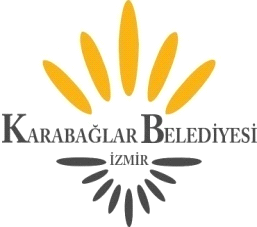 